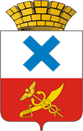 Администрация Городского округа «город Ирбит»Свердловской областиПОСТАНОВЛЕНИЕот   1    июля 2022 года №  1002 -ПАг. ИрбитОб эвакуационной комиссии Городского округа «город Ирбит» Свердловской области В соответствии с Федеральными законами от 12 февраля 1998 года           № 28-ФЗ «О гражданской обороне», от 21 декабря 1994 года № 68-ФЗ «О защите населения и территорий от чрезвычайных ситуаций природного и техногенного характера», законом Свердловской области от 27 декабря  2004 года № 221-ОЗ «О защите населения и территорий от чрезвычайных ситуаций природного и техногенного характера в Свердловской области», постановлениями Правительства Российской Федерации 30.12.2003 № 794 «О единой государственной системе предупреждения и ликвидации чрезвычайных ситуаций», от 22.06.2004 № 303 ДСП «О порядке эвакуации населения, материальных и культурных ценностей в безопасные районы», в целях совершенствования деятельности эвакуационной комиссии Городского округа «город Ирбит» Свердловской области, руководствуясь Уставом Городского округа «город Ирбит» Свердловской области, администрация Городского округа «город Ирбит» Свердловской областиПОСТАНОВЛЯЕТ:  1. Утвердить:1) Положение об эвакуационной комиссии Городского округа «город Ирбит» Свердловской области (приложение № 1);2) состав эвакуационной комиссии Городского округа «город Ирбит» Свердловской области (приложение № 2);3) структуру эвакуационной комиссии Городского округа «город Ирбит» Свердловской области (приложение № 3);2. Признать утратившим силу постановление администрации Городского округа «город Ирбит» Свердловской области от 18.02.2022      № 151-ПА «Об эвакуационной комиссии Городского округа «город Ирбит» Свердловской области».	3. Контроль за исполнением настоящего постановления возложить на первого заместителя главы администрации Городского округа «город Ирбит» Свердловской области С.С. Лобанова.4. Отделу организационной работы и документообеспечения администрации Городского округа «город Ирбит» Свердловской области разместить настоящее постановление на официальном сайте администрации Городского округа «город Ирбит» Свердловской области (www.moirbit.ru).Глава Городского округа«город Ирбит» Свердловской области                                              Н.В. ЮдинПриложение №1          к постановлению администрацииГородского округа «город Ирбит» Свердловской области от                                  от  1  июля 2022 г. № 1002-ПАПОЛОЖЕНИЕоб эвакуационной комиссии Городского округа «город Ирбит» Свердловской области Глава 1. Общие положения1. Эвакуационная комиссия Городского округа «город Ирбит» Свердловской области является координационным органом, образованным для организации взаимодействия органов местного самоуправления Городского округа «город Ирбит» Свердловской области, организаций всех форм собственности, расположенных на территории Городского округа «город Ирбит» Свердловской области, федеральных органов исполнительной власти, находящихся на территории Городского округа «город Ирбит» Свердловской области, исполнительных органов государственной власти Свердловской области в целях проведения эвакуационных мероприятий при угрозе и возникновении чрезвычайных ситуаций природного и техногенного характера и при военных конфликтах или вследствие этих конфликтов.2. Эвакуационная комиссия Городского округа «город Ирбит» Свердловской области руководствуется в своей практической деятельности Федеральными законами от 21 декабря 1994 № 68-ФЗ «О защите населения и территорий от чрезвычайных ситуаций природного и техногенного характера», от 12 февраля 1998 № 28-ФЗ «О гражданской обороне», постановлениями Правительства Российской Федерации от 30.12.2003 № 794 «О единой государственной системе предупреждения и ликвидации чрезвычайных ситуаций», от 22.06.2004 № 303 ДСП               «О порядке эвакуации населения, материальных и культурных ценностей в безопасные районы», законом Свердловской области от 27.12.2004            № 221-ОЗ «О защите населения и территорий от чрезвычайных ситуаций природного и техногенного характера в Свердловской области», другими нормативными правовыми актами Российской Федерации, Министерства Российской Федерации по делам гражданской обороны, чрезвычайным ситуациям и ликвидации последствий стихийных бедствий, законами и иными нормативными правовыми актами Свердловской области, правовыми актами администрации Городского округа «город Ирбит» Свердловской области, организационно-методическими рекомендациями Министерства Российской Федерации по делам гражданской обороны, чрезвычайным ситуациям и ликвидации последствий стихийных бедствий и главного управления Министерства Российской Федерации по делам гражданской обороны, чрезвычайным ситуациям и ликвидации последствий стихийных бедствий по Свердловской области.Глава 2. Основные задачи, функции и права эвакуационной комиссии Городского округа «город Ирбит» Свердловской области3. Основными задачами эвакуационной комиссии Городского округа «город Ирбит» Свердловской области  являются:1) разработка и корректировка плана эвакуации населения Городского округа «город Ирбит» Свердловской области  и рассмотрение вопросов обеспечения разработки и корректировки планов эвакуации населения города Ирбит и работников организаций, расположенных на территории Городского округа «город Ирбит» Свердловской области;2) организация и контроль всестороннего обеспечения эвакуационных мероприятий;3) организация и контроль своевременного комплектования эвакуационных органов, качественной подготовки личного состава эвакуационных органов;4) организация и контроль подготовки и проведения эвакуационных мероприятий в условиях чрезвычайных ситуаций природного и техногенного характера и при военных конфликтах или вследствие этих конфликтов;5) планирование мероприятий по подготовке к эвакуации населения, материальных и культурных ценностей и их размещение в безопасных районах загородной зоны при военных конфликтах или вследствие этих конфликтов;6) планирование мероприятий по подготовке к эвакуации населения в условиях чрезвычайных ситуаций природного и техногенного характера.Ответственность за планирование, обеспечение и проведение эвакуации населения, материальных и культурных ценностей, а также их размещение в загородной зоне возлагается на руководителя гражданской обороны Городского округа «город Ирбит» Свердловской области.4. Эвакуационная комиссия Городского округа «город Ирбит» Свердловской области  с целью выполнения возложенных на нее задач осуществляет следующие функции:1) разрабатывает предложения по совершенствованию нормативных правовых актов и иных нормативных документов по эвакуационным мероприятиям администрации Городского округа «город Ирбит» Свердловской области;2) участвует в разработке плана гражданской обороны и защиты населения Городского округа «город Ирбит» Свердловской области  в части организации эвакуации населения, материальных и культурных ценностей при военных конфликтах или вследствие этих конфликтов;3) оказывает методическую помощь эвакуационным органам Городского округа «город Ирбит» Свердловской области  в разработке планов эвакуации;4) готовит в установленном порядке предложения и аналитические материалы по организации эвакуационных мероприятий для руководителя гражданской обороны Городского округа «город Ирбит» Свердловской области;5) готовит в установленном порядке донесения по подготовке к проведению мероприятий по эвакуации населения из зон возможных чрезвычайных ситуаций природного и техногенного характера на территории Городского округа «город Ирбит» Свердловской области  и при военных конфликтах или вследствие этих конфликтов;6) участвует в установленном порядке в подготовке ежегодных докладов о состоянии гражданской обороны Городского округа «город Ирбит» Свердловской области, о состоянии защиты населения и территории Городского округа «город Ирбит» Свердловской области  от чрезвычайных ситуаций природного и техногенного характера.5. Эвакуационная комиссия Городского округа «город Ирбит» Свердловской области  имеет право:1) в пределах своей компетенции принимать решения, обязательные для выполнения эвакуационными органами Городского округа «город Ирбит» Свердловской области и организациями, расположенными на его территории, по вопросам планирования и всесторонней подготовки к проведению эвакуационных мероприятий;2) осуществлять контроль за деятельностью подчиненных эвакуационных органов по вопросам организации планирования и всесторонней подготовки к проведению эвакуационных мероприятий;3) осуществлять контроль за подготовкой и готовностью сборных эвакуационных пунктов, пунктов временного размещения населения, пострадавшего вследствие чрезвычайных ситуаций природного и техногенного характера (далее - пункты временного размещения), пунктов посадки населения на транспорт, пунктов погрузки материальных и культурных ценностей на транспортные средства, а также личного состава указанных объектов к выполнению задач по предназначению;Глава 3. Структура и состав эвакуационной комиссии Городского округа «город Ирбит» Свердловской области6. Эвакуационную комиссию Городского округа «город Ирбит» Свердловской области  возглавляет председатель эвакуационной комиссии Городского округа «город Ирбит» Свердловской области - первый заместитель главы администрации Городского округа «город Ирбит» Свердловской области.Председатель эвакуационной комиссии Городского округа «город Ирбит» Свердловской области  имеет одного заместителя.Организацию обеспечения работы эвакуационной комиссии Городского округа «город Ирбит» Свердловской области  осуществляет секретарь комиссии.7. В структуру эвакуационной комиссии Городского округа «город Ирбит» Свердловской области  входят группы связи и оповещения, организации размещения и учета эвакуируемого населения, дорожного и транспортного обеспечения, группа отправки, учета и размещения материальных и культурных ценностей, первоочередного жизнеобеспечения эвакуируемого населения.8. В состав эвакуационной комиссии Городского округа «город Ирбит» Свердловской области  могут включаться представители военного комиссариата города Ирбит, Байкаловского, Ирбитского, Слободо-Туринского и Туринского районов Свердловской области, межмуниципального отдела Министерства внутренних дел России «Ирбитский», государственного автономного учреждения здравоохранения Свердловской области «Ирбитская центральная городская больница», сотрудники администрации Городского округа «город Ирбит» Свердловской области, транспортных организаций, учреждений общего образования, социального обеспечения, связи.9. Состав эвакуационной комиссии Городского округа «город Ирбит» Свердловской области утверждается постановлением администрации Городского округа «город Ирбит» Свердловской области. 10. При изменении места работы председателем, заместителем председателя, секретарем, начальником группы, членом группы эвакуационной комиссии Городского округа «город Ирбит» Свердловской области становится назначенное на данную должность лицо с выполнением всех возложенных на него функций и задач. Глава 4. Организация работы эвакуационной комиссии Городского округа «город Ирбит» Свердловской области10. Эвакуационная комиссия Городского округа «город Ирбит» Свердловской области  организует свою работу в соответствии с годовым планом основных мероприятий, утвержденным в установленном порядке.11. Планом работы эвакуационной комиссии Городского округа «город Ирбит» Свердловской области  предусматривается:1) подготовка членов эвакуационной комиссии Городского округа «город Ирбит» Свердловской области  по вопросам планирования, управления, подготовки и проведения эвакуационных мероприятий в ходе проведения занятий, учебно-методических занятий (не реже одного раза в год), учений и тренировок;2) ежегодная корректировка плана гражданской обороны и защиты населения Городского округа «город Ирбит» Свердловской области  в части проведения эвакуации населения, материальных и культурных ценностей;3) уточнение состава эвакуационной комиссии Городского округа «город Ирбит» Свердловской области;4) разработка и оформление документов, необходимых для работы эвакуационной комиссии Городского округа «город Ирбит» Свердловской области  в ходе проведения эвакуационных мероприятий;12. Эвакуационная комиссия Городского округа «город Ирбит» Свердловской области  разрабатывает следующие документы:1) проекты постановлений администрации Городского округа «город Ирбит» Свердловской области:- об утверждении Положения об эвакуационной комиссии Городского округа «город Ирбит» Свердловской области;- о составе эвакуационной комиссии Городского округа «город Ирбит» Свердловской области;- о проведении эвакуационных мероприятий при военных конфликтах или вследствие этих конфликтов на территории Городского округа «город Ирбит» Свердловской области;- о проведении эвакуационных мероприятий в условиях чрезвычайных ситуаций природного и техногенного характера на территории Городского округа «город Ирбит» Свердловской области;- о расчете населения, подлежащего эвакуации при военных конфликтах или вследствие этих конфликтов;2) схему оповещения и сбора членов эвакуационной комиссии Городского округа «город Ирбит» Свердловской области  в рабочее и нерабочее время;3) схему организации управления эвакуационными органами Городского округа «город Ирбит» Свердловской области;4) функциональные обязанности членов эвакуационной комиссии Городского округа «город Ирбит» Свердловской области;5) план работы эвакуационной комиссии Городского округа «город Ирбит» Свердловской области  на год;6) заявку на вывоз эвакуируемого населения, материальных и культурных ценностей железнодорожным транспортом в загородную зону.Глава 5. РЕЖИМЫ РАБОТЫ ЭВАКУАЦИОННОЙ КОМИССИИГОРОДСКОГО ОКРУГА «ГОРОД ИРБИТ» СВЕРДЛОВСКОЙ ОБЛАСТИ 13. При выполнении задач по организации и проведению эвакуационных мероприятий в условиях чрезвычайных ситуаций природного и техногенного характера и при ликвидации последствий террористических актов эвакуационная комиссия Городского округа «город Ирбит» Свердловской области  работает в режиме повседневной деятельности, повышенной готовности или чрезвычайной ситуации.14. В режиме повседневной деятельности эвакуационная комиссия Городского округа «город Ирбит» Свердловской области  выполняет следующие мероприятия:1) осуществляет совместно со спасательными службами обеспечения гражданской обороны Городского округа «город Ирбит» Свердловской области  разработку плана эвакуации населения Городского округа «город Ирбит» Свердловской области и его ежегодное уточнение;2) участвует в учениях органов управления и сил гражданской обороны в целях проверки реальности разработанных планов эвакуации населения и совершенствования практических навыков по организации, управлению и проведению эвакуационных мероприятий на территории Городского округа «город Ирбит» Свердловской области ;3) организует обучение на курсах гражданской обороны личного состава;4) осуществляет контроль за созданием на территории Городского округа «город Ирбит» Свердловской области  сборных эвакуационных пунктов, пунктов временного размещения населения, промежуточных пунктов эвакуации (при необходимости), пунктов посадки населения на транспорт, пунктов погрузки материальных и культурных ценностей на транспорт, за подготовкой личного состава указанных объектов к выполнению задач по предназначению пунктов, а также за состоянием маршрутов эвакуации;5) проводит заседания по вопросам организации проведения эвакуационных мероприятий на территории Городского округа «город Ирбит» Свердловской области;15. В режиме повышенной готовности эвакуационная комиссия Городского округа «город Ирбит» Свердловской области  выполняет следующие мероприятия:1) корректирует план проведения эвакуации (отселения) населения Городского округа «город Ирбит» Свердловской области;2) производит уточнение категорий и численности эвакуируемого населения Городского округа «город Ирбит» Свердловской области;3) организует подготовку к развертыванию на территории Городского округа «город Ирбит» Свердловской области  сборных эвакуационных пунктов (при необходимости создания), промежуточных пунктов эвакуации (при необходимости создания), пунктов временного размещения, пунктов посадки (высадки) эвакуируемого населения на транспортные средства, а также разработку маршрутов эвакуации населения;4) осуществляет контроль за подготовкой и порядком использования всех видов транспортных средств, выделяемых для вывоза населения из опасных районов и промежуточных пунктов эвакуации в пункты временного размещения;5) осуществляет контроль за приведением в готовность сборных эвакуационных пунктов, пунктов временного размещения и пунктов посадки (высадки) эвакуируемого населения на транспортные средства;16. В режиме чрезвычайной ситуации эвакуационная комиссия Городского округа «город Ирбит» Свердловской области  выполняет следующие мероприятия:1) организует круглосуточное дежурство членов эвакуационной комиссии Городского округа «город Ирбит» Свердловской области ;2) поддерживает связь со спасательной службой автотранспортного и дорожного обеспечения гражданской обороны Городского округа «город Ирбит» Свердловской области  по всем существующим каналам связи;3) контролирует оповещение эвакуационных органов о начале проведения эвакуационных мероприятий;4) осуществляет контроль за своевременным развертыванием пунктов временного размещения, при необходимости сборных эвакуационных пунктов и промежуточных пунктов эвакуации;5) осуществляет сбор и обобщение данных о ходе эвакуации населения;6) осуществляет контроль за организацией первоочередного жизнеобеспечения и защиты эвакуируемого населения на территории Городского округа «город Ирбит» Свердловской области ;7) осуществляет подготовку доклада руководителю гражданской обороны Городского округа «город Ирбит» Свердловской области  о ходе эвакуационных мероприятий и организации первоочередного жизнеобеспечения населения.17. При выполнении мероприятий гражданской обороны проводятся следующие мероприятия по организации и проведению эвакуационных мероприятий:1) уточнение плана эвакуации населения, материальных и культурных ценностей в безопасные районы Городского округа «город Ирбит» Свердловской области  и задач членам эвакуационной комиссии Городского округа «город Ирбит» Свердловской области;2) организация круглосуточного дежурства членов эвакуационной комиссии Городского округа «город Ирбит» Свердловской области;3) уточнение категорий и численности эвакуируемого населения для проведения частичной и общей эвакуации населения Городского округа «город Ирбит» Свердловской области;4) уточнение количества материальных и культурных ценностей, подлежащих вывозу в безопасные районы загородной зоны;5) контроль за порядком и осуществлением всех видов обеспечения эвакуационных мероприятий спасательными службами обеспечения гражданской обороны Городского округа «город Ирбит» Свердловской области;6) контроль за подготовкой к развертыванию на территории Городского округа «город Ирбит» Свердловской области  сборных эвакуационных пунктов, пунктов посадки в транспортные средства;7) организация совместно со спасательной службой автотранспортного и дорожного обеспечения гражданской обороны Городского округа «город Ирбит» Свердловской области контроля за подготовкой и использованием всех видов транспортных средств, выделяемых для вывоза населения, материальных и культурных ценностей;8) уточнение совместно с эвакоприемными комиссиями муниципальных образований Свердловской области, на территориях которых размещается эвакуируемое население Городского округа «город Ирбит» Свердловской области (при необходимости), порядка приема, размещения и первоочередного жизнеобеспечения эвакуируемого населения в безопасных районах Свердловской области.18. При получении распоряжения Правительства Российской Федерации о проведении эвакуационных мероприятий проводятся следующие мероприятия:1) контроль за ходом оповещения эвакуационных органов Городского округа «город Ирбит» Свердловской области  о начале эвакуационных мероприятий;2) уточнение времени начала, порядка и сроков проведения эвакуационных мероприятий;3) обеспечение связи со спасательной службой автотранспортного и дорожного обеспечения гражданской обороны Городского округа «город Ирбит» Свердловской;4) контроль за подачей всех видов транспортных средств в пункты посадки;5) контроль за исполнением разработанных и уточненных по конкретным условиям обстановки планов эвакуации материальных и культурных ценностей;6) общее руководство работой эвакуационных органов Городского округа «город Ирбит» Свердловской области  по оповещению и сбору эвакуируемого населения и вывозу его в безопасные районы;7) организация регулирования движения и поддержание порядка в ходе проведения эвакуационных мероприятий на территории Городского округа «город Ирбит» Свердловской области;8) организация взаимодействия с военного комиссариата города Ирбит Ирбитского и  Байкаловского районов  Свердловской области и со спасательными службами обеспечения гражданской обороны Городского округа «город Ирбит» Свердловской области  по вопросам обеспечения и организации проведения эвакуационных мероприятий на территории Городского округа «город Ирбит» Свердловской области;9) сбор и обобщение данных о ходе эвакуации населения, материальных и культурных ценностей на территории Городского округа «город Ирбит» Свердловской области  для доклада руководителю гражданской обороны Городского округа «город Ирбит» Свердловской области.Приложение №2          к постановлению администрацииГородского округа «город Ирбит» Свердловской области от                                  от  1 июля  2022 г. №  1002 -ПАСОСТАВэвакуационной комиссии Городского округа «город Ирбит» Свердловской области Приложение №3          к постановлению администрацииГородского округа «город Ирбит» Свердловской области от                                  от 1 июля  2022 г. № 1002-ПАСТРУКТУРА эвакуационной комиссии Городского округа «город Ирбит» Свердловской областиРуководящий составРуководящий составРуководящий состав1. Лобанов Сергей Семёнович, первый заместитель главы администрации Городского округа «город Ирбит» Свердловской области-председатель комиссии2. Коростелёва Светлана Владиславовна,заместитель главы администрации Городского округа «город Ирбит» Свердловской области -заместитель председателя комиссии 3. Ляпунов Вадим Витальевич,начальник отдела гражданской защиты и общественной безопасности администрации Городского округа «город Ирбит» Свердловской области -секретарь комиссииГруппа связи и оповещенияГруппа связи и оповещенияГруппа связи и оповещения4. Шумков Евгений Николаевич,начальник единой-дежурно диспетчерской службы Городского округа «город Ирбит» Свердловской области -начальник группы5. Ермаков Николай Александрович, заместитель начальника полиции межмуниципального отдела Министерства внутренних  дел России «Ирбитский»-член группы (по согласованию)Группа организации размещения и учета эвакуируемого населения Группа организации размещения и учета эвакуируемого населения Группа организации размещения и учета эвакуируемого населения 6. Юрьев Сергей Николаевич, директор муниципального автономного учреждения Городского округа «город Ирбит» Свердловской области «Центр развития культуры, физической культуры и спорта»-начальник группы7. Адамбаева Людмила Анатольевна, директор муниципального бюджетного общеобразовательного учреждения Городского округа «город Ирбит» Свердловской области «Основная общеобразовательная школа №5»-член группы8. Чукреев Олег Геннадьевич, специалист по  гражданской  обороне государственного автономного учреждения здравоохранения Свердловской области  «Ирбитская центральная городская больница» -член группы (по согласованию)Группа дорожного и транспортного обеспеченияГруппа дорожного и транспортного обеспеченияГруппа дорожного и транспортного обеспечения8. Фоминых Олег Владимирович, исполнительный директор  муниципального унитарного предприятия Городского округа «город Ирбит» Свердловской области «Ирбит – Авто –Транс»-начальник группы9. Сергей Андреевич Тропин, начальник отдела Государственной инспекции безопасности дорожного движения межмуниципального отдела министерства внутренних дел Российской Федерации «Ирбитский»-член группы (по согласованию)Группа отправки, учета и размещения материальных и культурных ценностейГруппа отправки, учета и размещения материальных и культурных ценностейГруппа отправки, учета и размещения материальных и культурных ценностей10. Коробейникова Наталья Витальевна, начальник Управления культуры,  физической культуры и спорта Городского округа «город Ирбит» Свердловской области-начальник группы (по согласованию)11. Коновалова Юлия Вячеславовна, директор муниципального казенного учреждения культуры Городского округа «город Ирбит» Свердловской области «Историко – этнографический музей»-член группы12. Долгих Евгений Валерьевич, специалист по охране труда муниципального автономного учреждения Городского округа «город Ирбит» Свердловской области «Центр развития культуры, физической культуры и спорта»-член группы